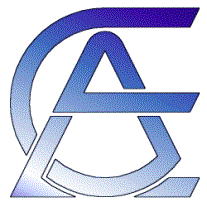 European Crystallographic AssociationECAReport for school financial supportDate, location and title of meeting:2. Please describe how the bursary was used.3. Report (min. 250 words, max. 500 words, will be published on the ECA web site) Please return this form (in Word format) within three month after the event toProf. Carl Henrik Görbitzmeetings.officer@ecanews.orgTitle meetingLocationDateWebsite address